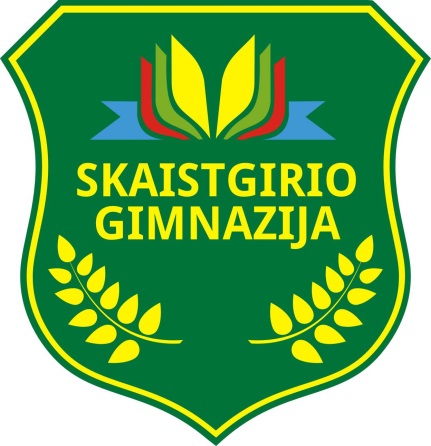 JONIŠKIO R. SKAISTGIRIO GIMNAZIJOS2016 METŲ VEIKLOS ATASKAITA (patvirtinta Skaistgirio gimnazijos direktorės  2017 m. sausio 05 d. įsakymu Nr. V-104)SKAISTGIRYSJONIŠKIO R. SKAISTGIRIO GIMNAZIJOS2016 METŲ VEIKLOS ATASKAITA BENDROSIOS NUOSTATOSJoniškio r. Skaistgirio gimnazija – prasmės, atradimų ir mokymosi sėkmės siekianti, bendruomenės susitarimais savo veiklą grindžianti mokykla.Joniškio r. Skaistgirio gimnazijos strateginis tikslas – efektyviai ir tikslingai organizuoti mokyklos veiklą, numatant ir planuojant ugdymo(-si) kaitos pokyčius, tobulinti ugdymo kokybę bei kurti mokyklą kiekvieno asmeninei sėkmei.2016 metų veikla vykdyta vadovaujantis dvejų mokslo metų metinėse veiklos programose iškeltais tikslais bei uždaviniais. 3. 2015-2016 m. m. veiklos programos tikslai ir uždaviniai. 3.1. Veiksminga pagalba, siekiant mokinių mokymo(si) pažangos, pasiekimų kokybės ir saugumo užtikrinimo dermės.3.1.1. Užtikrinti duomenų analize ir įsivertinimu grįstą ugdymo kokybę.            3.1.2. Įgyvendinti veiksmingai ir tikslingai orientuotą į gimnazijos veiklos gerinimą, mokytojų kvalifikacijos tobulinimą.            3.1.3. Kurti ir puoselėti savitą gimnazijos aplinką.             3.2. Gimnazijos tradicijų ir bendruomenės narių tarpusavio bendravimo kultūros puoselėjimas.           3.2.1. Skatinti mokinių, tėvų, mokytojų ir klasės vadovų bendravimą, stiprinant bendradarbiavimo kompetencijas.            3.2.2. Stiprinti mokinių saugumą, socialinius įgūdžius ir pasitikėjimą savimi.            3.2.3. Aktyvinti gimnazijos bendruomenę, skatinti iniciatyvumą bei dalyvavimą veiklos planavime ir tobulinime. 4. 2016-2017 m. m. veiklos programos tikslas ir uždaviniai.            4.1.  Ugdymo kokybės, mokinių pažangos ir pasiekimų gerinimas.             4.1.1. Tobulinti ugdymosi kokybę, sudarant sąlygas kiekvienam mokiniui siekti asmeninės pažangos.             4.1.2. Stiprinti mokytojų motyvaciją tobulėti bei gebėjimą kryptingai ir kūrybingai veikti.             4.1.3. Sudaryti sąlygas tėvų į(si)traukimui į ugdymo procesą.         II. BENDRI DUOMENYS            5. Mokinių skaičius:            5.1. 2016 m. sausio 1 d. – 273 ir 27 ugdytiniai ikimokykliniame ugdymo skyriuje            5.2. 2017 m. sausio 1 d. – 256 ir 30 ugdytiniai ikimokykliniame ugdymo skyriuje:           Gimnazijoje yra 12 klasių komplektų: pradinio ugdymo programa įgyvendinama 1–4 klasėse  (4 komplektai), pagrindinio ugdymo programa 5–10 klasėse (6 komplektai), vidurinio ugdymo programa 11–12 klasėse (2 komplektai). Priešmokyklinio ugdymo grupė ir ikimokykliniame ugdymo skyriuje veikia dvi grupės.6. Pedagogų skaičius - 2017 m. sausio 1d.:6.1. 30 mokytojų;6.2. 1 socialinis pedagogas;6.3. 1 specialusis pedagogas;6.4. 1 logopedas;6.5. 1 psichologas;6.6. 3 ikimokyklinio ugdymo pedagogai;6.2. mokytojo metodininko kvalifikacinę kategoriją turi 11 mokytojai, 21 - vyresniojo mokytojo kvalifikacinę kategoriją, 5 - mokytojo kvalifikacinę kategoriją. 7. Administracija. 7.1. direktorė Edita Aukselienė – neturi vadybinės kategorijos;7.2. direktoriaus pavaduotoja ugdymui Sigita Pocienė – III vadybinė kategorija;7.3. direktoriaus pavaduotoja ugdymui Raimonda Mockūnaitė – III vadybinė kategorija;7.4. direktoriaus pavaduotojas ūkio reikalams Kęstutis Adomaitis.8. Materialiniai ištekliai. Siekiant užtikrinti tinkamas ugdymo sąlygas, kurios atitiktų Lietuvos higienos normos HN 21:2011 sveikatos saugos reikalavimus bei įgyti leidimą – higienos pasą, 2016 metais gimnazijoje buvo atlikti šie darbai:Rekonstruotos mokyklos patalpos, į kurias perkeltas ikimokyklinis ugdymo skyrius;Atliktas patalpų remontas: pakeistos durys (II a.), išdažytos sienos, lubos, pakeisti šviestuvai, mokyklinės lentos, pakeistos grindys – 8 kabinetuose, abiejų gimnazijos pastatų II a. pakeistos grindys ir grindų danga, atnaujintos ir išdažytos sienos, laiptinės.             Finansavimą minėtiems darbams atlikti skyrė Lietuvos Respublikos švietimo ir mokslo ministerija pagal Švietimo įstaigų modernizavimo programą 30 000 Eur., Joniškio r. savivaldybė papildomai skyrė 12 500 Eur bei panaudotos gimnazijos paramos būdų gautos lėšos ir priemonės.            Nacionalinės visuomenės sveikatos centras 2016 – 12 - 21 išdavė gimnazijai ir ikimokykliniam ugdymo skyriui leidimus – higienos pasus.2016 metais gimnazija įsigijo vadovėlių už 6500 €, pakeisti ir atnaujinti vadovėliai: matematika 7 kl., 8 kl., geografija 9 kl., lietuvių kalba ir literatūra  1kl., 5 kl., 7 kl., 9 kl., biologija 11-12 kl., istorija 5 kl., 6 kl., 7 kl.Įsigyta kitų mokymo ir ugdymo priemonių už 8100 €: muzikos instrumentai, sportinis inventorius, baldai kabinetams, priemonės edukacinėms erdvėms, ugdymo priemonės pagalbos specialistams ir ikimokykliniam ugdymo skyriui, priemonės chemijos ir biologijos laboratorijai, technologijų kabinetams, kopijavimo įranga, žodynai, priemonės IT kabinetui.  Gimnazijoje efektyviai naudojamos elektroninės matematikos pratybos 5 – 6 klasėse (planšetinėje klasėje), pasiruošimo brandos egzaminams internetinė sistema „Egzaminatorius. lt“, mobili programa „Prieš egzaminą“.2016 m. rugpjūčio 31 d. Lietuvos Respublikos švietimo ir mokslo ministerija skyrė gimnazijai naują geltonąjį mokyklinį autobusą Volkswagen Crafter (nusidėvėjusiam FIAT DUCATO pakeisti). Siekiant užtikrinti mokinių saugumą, 2016 m. rudenį atnaujinta vaizdo stebėjimo koridoriuose sistema.9.  Žmogiškieji ištekliai. Joniškio r. Skaistgirio gimnazijoje paslaugas teikia socialinis pedagogas, specialusis pedagogas, logopedas, psichologas, mokytojo padėjėjas. Mokykloje dirba 30 mokytojų, antraeilininkų nėra. Mokytojų kvalifikacija: 11 mokytojų metodininkai, 21 vyresnysis mokytojas. Direktorius įgijęs švietimo vadybos magistro laipsnį, abi pavaduotojos ugdymui – III vadybinę kategoriją. Visi mokykloje dirbantys mokytojai turi aukštąjį pedagoginį išsilavinimą ir yra dalykų specialistai. 10. Organizacinė struktūra. Joniškio r. Skaistgirio gimnazijos steigėjas – Joniškio rajono savivaldybės taryba. Gimnazijai vadovauja direktorius. Veiklą koordinuoja dvi direktoriaus pavaduotojos ugdymui. Mokykloje veikia savivaldos institucijos: Gimnazijos taryba, Mokytojų taryba, Metodinė taryba, Mokinių taryba, Tėvų komitetas, Profesinė sąjunga. 11. Ryšių sistema. Visose mokytojų darbo vietose yra stacionarūs kompiuteriai, dalis mokytojų turi nešiojamuosius kompiuterius. Gimnazijoje esantys kompiuteriai turi prieigą prie interneto. Administracija naudojasi Pedagogų ir Mokinių registrais, NEC sistema KELTAS, švietimo valdymo informacine sistema (ŠVIS). Biblioteka veikia kaip informacinis centras. Bankininkystės operacijos atliekamos naudojant bankų internetines sistemas. Gimnazijoje veikia belaidis internetas (WI–FI), gimnazija naudojasi elektroniniu dienynu TAMO. Informacija apie Joniškio r. Skaistgirio gimnaziją skelbiama: http://www.info.lt, atnaujintoje gimnazijos internetinėje svetainėje www.skaistgiris.joniskis.lm.lt, elektroniniame dienyne TAMO, informaciniuose stenduose, spaudoje ir gimnazijos socialiniame tinkle „Facebook“. GIMNAZIJOS VEIKLOS REZULTATAI12. 2015-2016 m.m. veiklos programos analizė Gimnazijos bendruomenė – besimokanti, solidari, veikli, vienijanti atvirus, kūrybingus bei atsakingus žmones. Užsibrėžtas siekis - sutelkti  mokyklos bendruomenę (solidarumas) nuolat  kryptingai tobulėti bei veikti (mokymasis) siekiant asmeninės ir mokyklos sėkmės (veiklumas), buvo nuosekliai įgyvendinamas. Numatyti tikslai: (1) veiksminga pagalba, siekiant mokinių mokymo(si) pažangos, pasiekimų kokybės ir saugumo užtikrinimo dermės ir (2) gimnazijos tradicijų ir bendruomenės narių tarpusavio bendravimo kultūros puoselėjimas, buvo įgyvendinami per visas priemones, numatytas praėjusių mokslo metų veiklos programoje. 12.1. Veiksminga pagalba, siekiant mokinių mokymo(si) pažangos, pasiekimų kokybės ir saugumo užtikrinimo dermės.2015-2016 m. m. gimnazija vykdydama pradinio, pagrindinio ir vidurinio ugdymo programas siekė sudaryti sąlygas kiekvienam besimokančiam įgyti kompetencijų, žinių ir gebėjimų.  Ugdymo planas 2015-2016 mokslo metams buvo parengtas vadovaujantis 2015–2017 mokslo metų pagrindinio ir vidurinio ugdymo programų bendraisiais ugdymo planais, patvirtintais Lietuvos Respublikos švietimo ir mokslo ministro 2015 m. gegužės 6 d. įsakymu Nr. V-457 bei 2015 – 2017 mokslo metų pradinio ugdymo programos bendruoju ugdymo planu, patvirtintu Lietuvos Respublikos švietimo ir mokslo ministro 2015 m. gegužės 6 d. įsakymu Nr. V-459. Siekiant didesnių ugdymo galimybių, 2015-2016 m.m. buvo skiriama daug dėmesio ugdymo proceso diferencijavimui ir individualizavimui. Mokiniai skiriasi turima patirtimi, motyvacija, interesais, siekiais, gebėjimais, mokymosi stiliumi, pasiekimų lygiu ir kt., tai lemia skirtingus mokymosi poreikius. Diferencijuotas ugdymas kompensuoja mokymosi tempo netolygumus, turimą skirtingą patirtį, motyvaciją, todėl per lietuvių kalbos bei matematikos pamokas 8 kl., I g kl. ir II g. kl. mokiniai buvo dalijami į grupes.        Siekiant mokinių mokymo(si) pažangos ir pasiekimų kokybės organizuota tiriamoji veikla, atliekant lyginamąją analizę, užfiksuotos mokinių sėkmės ir problemos, atlikta lyginamoji rezultatų analizė aptarta mokytojų tarybos posėdžiuose ir metodinių grupių susirinkimuose. Parengta ir įdiegta Mokinių pažangos ir pasiekimų vertinimo tvarka, kuri užtikrina veiksmingą ir savalaikę pagalbą, fiksuojama mokinių pažanga ir pasiekimai, siekiant geresnių ugdymo(si) rezultatų. Gimnazijos metodinė taryba parengė Mokymosi pasiekimų gerinimo ir mokymosi pagalbos teikimo priemonių planą 2015 – 2016 m.m., kuriame numatytomis priemonėmis gerinama mokymo kokybė, efektyviai panaudojant mokinio poreikiams tenkinti skirtas pamokas, reguliuojamas mokymosi krūvis.      Parengta, patvirtinta ir pradėta įgyvendinti Mokytojų kompetencijų į(si)vertimo ir tobulinimo tvarka, kuri skatina mokytojus tobulinti bendrąsias ir dalykines kompetencijas. Parengta 2015 – 2016 m.m. Mokytojų kvalifikacijos tobulinimo programa, kuri užtikrino tikslingą mokytojų kvalifikacijos kėlimą, racionalų lėšų panaudojimą. Mokytojai aktyviai lankėsi kvalifikacijos tobulinimo renginiuose bei įgijo dalykinių kompetencijų: pirmoje metinėje konferencijoje “Mokykla ir vadovas 2016. Sėkmingą mokyklą bekuriant”, „Mokyklų veiklos tobulinimo forume“ Šiauliuose ir t.t.Gimnazijos veiklos kokybės įsivertinimo grupė atliko gimnazijos veiklos kokybės IV srities „Pagalba mokiniui“ įvertinimą. Apklausti mokytojai, mokiniai ir jų tėvai. Nustatytos sritys, kurios įvertintos aukščiausiais  ir žemiausiais balais. Tyrimo išvados išnagrinėtos mokytojų tarybos posėdyje, pateiktos rekomendacijos. Treti metai dalyvaujama  projekte „Standartizuotų mokinių pasiekimų vertinimo ir įsivertinimo įrankių bendrojo lavinimo mokykloms kūrimas, II etapas“. Sistemingo darbo rezultatus rodo ženkliai pagerėję rezultatai, o dalis rodiklių didesni nei vidutinis šalies mokyklų rodiklis. 2015 – 2016 mokslo metų Skaistgirio gimnazijos mokinių pasiekimai olimpiadose irkonkursuose:2015 – 2016 mokslo metų Skaistgirio gimnazijos mokinių sportiniai pasiekimai:2015 – 2016 mokslo metų Skaistgirio gimnazijos pagrindinio ugdymo pasiekimųpatikrinimo analizė.                2015-2016 m. m. II g  klasėje mokėsi 26 mokiniai. Pasiekimų patikrinime dalyvavo 25 dešimtokai. 25 dešimtokams išduoti Pagrindinio išsilavinimo pažymėjimai, 1 dešimtokui išduotas pagrindinio ugdymo pasiekimų pažymėjimas.Lietuvių gimtosios kalbos pasiekimų patikrinimo rezultatai:Matematikos pasiekimų patikrinimo rezultatai:Šių mokslo metų lietuvių k. ir matematikos PUPP rezultatai yra geresni už praėjusių metų rezultatus.  Bendras lietuvių k. ir matematikos PUPP įvertinimų vidurkis 5,9, o praėjusiais metais buvo 4,34.  2015 – 2016 mokslo metų Skaistgirio gimnazijos mokinių brandos egzaminųanalizė.	2015-2016 m. m. 12 -oje klasėje mokėsi 13 mokinių, iš jų vienas mokinys išvyko mokslo metų pabaigoje, dviems mokiniams nebuvo leista laikyti egzaminų dėl neigiamų įvertinimų. Dešimt abiturientų laikė brandos egzaminus ir gavo brandos atestatus.2015–2016 mokslo metų tolimesnė abiturientų veikla   Mokosi:  universitetuose 3 (25 %),  kolegijose 4 (33,4 %), kitose ugdymo įstaigose – 3 (25 %). Nesimoko 1 (8,3%), dirba 1(8,3%).2015 – 2016 m.m. standartizuotų testų rezultatai.2015- 2016 mokslo metais mokykla dalyvavo veiksmo tyrime „Standartizuotų testų taikymas  mokyklose 2015–2016 m. m.“ 	Standartizuotų testų tikslas – sudaryti sąlygas mokykloms ir mokytojams savarankiškai ir objektyviai įsivertinti mokinių mokymosi pasiekimus, rinkti grįžtamojo ryšio informaciją, reikalingą ugdymo kokybei ir vadybai gerinti. 	8 klasėje buvo vykdyti testai iš  lietuvių gimtosios kalbos skaitymo ir rašymo, matematikos, gamtos ir socialinių mokslų.Tyrimo metu vidutiniškai surinktų taškų dalis (proc.) iš matematikos mūsų mokyklos yra 52,7 %, visų  tipų mokyklų (didmiesčių, kitų miestų, kaimo, progimnazijų, pagrindinių, vidurinių, gimnazijų) šie rodikliai yra mažesni už mūsų mokyklos. Iš skaitymo surinktų taškų dalis (procentais) mūsų mokyklos mokinių yra 46,6%, visų  tipų mokyklų (didmiesčių, kitų miestų, kaimo, progimnazijų, pagrindinių, vidurinių, gimnazijų) šie rodikliai yra mažesni už mūsų mokyklos.Iš rašymo surinktų taškų dalis (procentais) mūsų mokyklos mokinių yra 53,5%, visų  tipų mokyklų (didmiesčių, kitų miestų, kaimo, progimnazijų, pagrindinių, vidurinių, gimnazijų) šie rodikliai yra mažesni už mūsų mokyklos.  Iš socialinių mokslų surinktų taškų dalis  (procentais) mūsų mokyklos mokinių yra 51,1%, visų  tipų mokyklų (didmiesčių, kitų miestų, kaimo, progimnazijų, pagrindinių, vidurinių, gimnazijų) šie rodikliai yra mažesni už mūsų mokyklos.Iš gamtos  mokslų surinktų taškų dalis  (procentais) mūsų mokyklos mokinių yra 43,8%, šis rodiklis yra didesnis tik už kaimo mokyklų rodiklį (42,4), visų  kitų tipų mokyklų (didmiesčių, kitų miestų, progimnazijų, pagrindinių, vidurinių, gimnazijų) šie rodikliai yra didesni už mūsų mokyklos.Skirstymas pagal pasiekimų lygiusMatematikos nepatenkinamo lygio šalies rodiklis – 13,2 % mokinių;			Mokyklos – 0,0 %;			Mokyklos (be SUP) – 0,0 %;	Aukštesnįjį lygį mokykloje pasiekė 10  (šalyje 9,3 %) mokinių.Rašymo nepatenkinamo lygio šalies rodiklis – 13,3 % mokinių;			Mokyklos – 0,0 %;			Mokyklos (be SUP) – 0,0 %;	Aukštesnįjį lygį mokykloje pasiekė 20 (šalyje 8,5%) mokinių.Skaitymo nepatenkinamo lygio šalies rodiklis – 13,4 % mokinių;			Mokyklos – 0,0 %;			Mokyklos (be SUP) – 0 %;	Aukštesnįjį lygį mokykloje pasiekė 5,0 (šalyje 7,8 %) mokinių.Socialinių mokslų nepatenkinamo lygio šalies rodiklis – 11,5 % mokinių;			Mokyklos – 0%;	Aukštesnįjį lygį mokykloje pasiekė 5,0 (šalyje 5,8 %) mokinių.Gamtos mokslų nepatenkinamo lygio šalies rodiklis – 1,8 % mokinių;			Mokyklos – 0 %;	Aukštesnįjį lygį mokykloje pasiekė 5,0 (šalyje 14,9 %) mokinių.Tyrimo ir metinių rezultatų palyginimasLietuvių kalbaMatematikaSocialiniai mokslaiGamtos mokslai6 klasėje buvo vykdyti testai iš  lietuvių gimtosios kalbos skaitymo ir rašymo bei matematikos.Tyrimo metu vidutiniškai surinktų taškų dalis (proc.) iš matematikos mūsų mokyklos yra 30,1 %, visų  tipų mokyklų (didmiesčių, kitų miestų, kaimo, progimnazijų, pagrindinių, vidurinių, gimnazijų) šie rodikliai yra didesni už mūsų mokyklos. Iš skaitymo surinktų taškų dalis (procentais) mūsų mokyklos mokinių yra 43,1%, visų  tipų mokyklų (didmiesčių, kitų miestų, kaimo, progimnazijų, pagrindinių, vidurinių, gimnazijų) šie rodikliai yra didesni už mūsų mokyklos.Iš rašymo surinktų taškų dalis (procentais) mūsų mokyklos mokinių yra 50,0%. Galime pasidžiaugti, kad visų  tipų mokyklų (didmiesčių, kitų miestų, kaimo, progimnazijų, pagrindinių, vidurinių, gimnazijų) šie rodikliai yra mažesni už mūsų mokyklos.  Skirstymas pagal pasiekimų lygiusMatematikos nepatenkinamo lygio šalies rodiklis – 6,4 % mokinių;			Mokyklos – 15,8 %;			Mokyklos (be SUP) – 5,5 %;	Aukštesniojo lygio mokykloje nepasiekė,  šalyje pasiekė 12,4 % mokinių.Rašymo nepatenkinamo lygio šalies rodiklis – 14,6 % mokinių;			Mokyklos – 11,1 %;			Mokyklos (be SUP) – 0,0 %;	Aukštesnįjį lygį mokykloje pasiekė 5,6 (šalyje 5,5%) mokinių.Skaitymo nepatenkinamo lygio šalies rodiklis – 6,7 % mokinių;			Mokyklos – 11,1 %;			Mokyklos (be SUP) – 0 %;	Aukštesniojo lygio mokykloje nepasiekė, šalyje pasiekė 9,9 % mokinių.Tyrimo ir metinių rezultatų palyginimasLietuvių kalbaMatematika6 klasės standartizuotų testų pasiekimų rezultatus pakoregavo SUP mokinių rezultatai: kaip rodo suvestinė, atmetus SUP mokinių įvertinimus,  lietuvių kalbos skaitymo ir rašymo užduotis įveikė visi mokiniai, matematikos neįveikė 5,9 procento mokinių. Sunkiau lyginti lietuvių k. rezultatus ( metinius ir tyrimo), nes tyrimai buvo iš dviejų dalių. Natūralu, kad metiniai rezultatai yra geresni (daugiau vaikų, pasiekusių aukštesnįjį lygį) nei tyrimo, nes mokytojai taiko skatinimo būdus, sudaromos galimybės pasitaisyti, perrašyti darbus.4 klasėje buvo vykdyti testai iš  lietuvių gimtosios kalbos skaitymo ir rašymo, pasaulio pažinimo bei matematikos.Skirstymas pagal pasiekimų lygiusMatematikos nepatenkinamo lygio šalies rodiklis – 6,1 % mokinių;			Mokyklos – 0,0 %;			Mokyklos (be SUP) – 0,0 %;	Aukštesnįjį lygį mokykloje pasiekė 53,8,  šalyje pasiekė 14,6 % mokinių.Rašymo nepatenkinamo lygio šalies rodiklis – 10,9 % mokinių;			Mokyklos – 6,7 %;			Mokyklos (be SUP) – 0,0 %;	Aukštesnįjį lygį mokykloje pasiekė 20,0 (šalyje 19,4%) mokinių.Skaitymo nepatenkinamo lygio šalies rodiklis – 16,3 % mokinių;			Mokyklos – 6,7 %;			Mokyklos (be SUP) – 0 %;	Aukštesnįjį lygį mokykloje pasiekė 13,3, šalyje pasiekė 14,5 % mokinių.Pasaulio pažinimo nepatenkinamo lygio šalies rodiklis – 0,7 % mokinių;			Mokyklos – 0 %;			Mokyklos (be SUP) – 0 %;	Aukštesniojo lygio mokykloje nepasiekė, šalyje pasiekė 17,1 % mokinių.2 klasėje buvo vykdyti testai iš  lietuvių gimtosios kalbos skaitymo ir rašymo bei matematikos.Atsižvelgiant į standartizuotų testų, PUPP ir VBE rezultatus, 2016-2017 mokslo metų gimnazijos  ugdymo plane numatyta skirti: po 1 p. lietuvių k. ir matematikos ugdymui diferencijuoti 8, Ig, IIg  klasėse, skaitymo įgūdžių gerinimui 4 kl. skirti 1 val., mokymosi spragų šalinimui 1-4 klasėse po 1 val., dalykinių žinių gilinimui per modulių pamokas 8, Ig, IIg klasėse 0,5-1 val., gabių vaikų gebėjimų stiprinimui per modulių pamokas Ig, IIIg, IVg klasėse (13 val.).   Pradinių klasių, humanitarinių ir socialinių mokslų bei tiksliųjų ir gamtos mokslų mokytojų metodinėse grupėse būtina išanalizuoti Standartizuotų testų rezultatus, atliekant atskirų užduočių pasiekimų (užduočių sunkumo) analizę.  12.2. Gimnazijos tradicijų ir bendruomenės narių tarpusavio bendravimo kultūros puoselėjimas                 Bendruomenės kultūros puoselėjimas - prioritetas gimnazijoje, nes joje svarbūs visi – mokiniai, mokytojai, tėvai. Kai visi bendradarbiauja, vyrauja sutarimas, mokiniai pasiekia geresnių ugdymosi rezultatų. Nuolat plėtojama gimnazijos bendruomenės bendradarbiavimo kultūra, tradicijos, pasididžiavimo savo gimnazija jausmas. Gimnazijoje vyko renginiai, kurie telkia bendruomenę, ugdo mokinių kultūrinę savimonę, dorines vertybes. Organizuotas  respublikinis mokyklų bendruomenių forumas „Erdvė sėkmei: mokyklos bendruomenės sąveika“. Forumo tikslas: pasidalinti gerąja darbo patirtimi apie mokyklos bendruomenės bendradarbiavimo formas ir jų įtaką vaiko mokymosi sėkmei. Forumo rezultatas – iniciatyvios ir aktyvios mokinių mamos susibūrė į „Aktyvių mamų klubą“, kuris planuoja vykdyti švietėjišką veiklą mokinių šeimoms, siūlo įvairius problemų sprendimo būdus, telkia mokinių šeimų bendruomenę veiklai. Visus metus buvo teikiama kvalifikuota pedagoginė - psichologinė pagalba gimnazijos mokiniams ir jų tėvams: atlikus mokinių individualių ugdymo (si) poreikių tyrimą, nustatytas modulių bei pasirenkamųjų dalykų poreikis. Individualiai buvo konsultuojami tėvai ir mokiniai, organizuoti visų  klasių tėvų susirinkimai.   Nuo 2015 m. lapkričio mėn. gimnazijoje vykdoma Olweus patyčių prevencijos programa, kurios metu dirbti smurto prevencijos srityje yra mokoma visa mokyklos bendruomenė – nuo mokyklos vadovo iki pagalbinio darbininko. Gimnazijos personalas mokėsi atpažinti, pastebėti patyčias ir tinkamai į jas reaguoti, pagerėjo gimnazijos mikroklimatas, plėtojama pozityvaus bendravimo kultūra. 2016 m. gegužės mėn. vyko pirmoji gimnazijos istorijoje – „Jonvabalių naktis gimnazijoje“, kurios metu mokiniai buvo užimti įdomiomis veiklomis, o veiklas organizavo mokytojai ir mokinių tėvai. Aktyviai ir produktyviai veikė Mokinių taryba ir Skaistgirio jaunimo klubas (įsikūręs gimnazijos patalpose, o nariai gimnazijos mokiniai), dalyvavo prevencinėje programoje „Sniego gniūžtė“ bei organizavo respublikinę stovyklą. Gimnazijos turistų grupė, aktyviai keliavo po Lietuvą ir kaimynines šalis (Latviją ir lenkiją). Metų sėkmė – sakralinis ansamblis ir mergaičių futbolo komanda, kuri atsirado įgyvendinus LFF ir FIFA projektą  „Live your goals“.      Gimnazijoje nuolat tobulinama ugdymo(si) aplinka, padedanti užtikrinti ugdymo individualizavimą, aktyvų mokymąsi, bendradarbiavimą: kasmet tobulinama lauko klasė, keičiami baldai daugelyje klasių, atnaujintos poilsio zonos koridoriuose, įkurtos naujos edukacinės erdvės.    2015-2016 m.m. toliau vystomi bendradarbiavimo ryšiai su Akmenės Ramučių gimnazija, Šiaulių „Romuvos“ gimnazija, Latvijos Alūksnės rajono Liepnas vidurine mokykla, Rygos lietuvių vidurine mokykla. Tęsiami bendradarbiavimo ryšiai su Latvijos Dobelės rajono Aucės vidurine mokykla: gimnazijos mokinių delegacija jau trečią kartą vyko į tarptautinį projektą „Aucė-2016“, mokytojai kasmet apsikeičia draugiškais vizitais į abi ugdymo įstaigas.  Išanalizavus Skaistgirio gimnazijos veiklos programos sėkmės kriterijus ir laukiamus rezultatus pagal suplanuotų priemonių įgyvendinimo rodiklius, galima teigti, kad veiklos programoje iškelti tikslai iš esmės buvo įgyvendinti.Gimnazijos direktorė                                                                                                  Edita AukselienėRenginysVieta ir laikasMokytojasMokiniaiPasiekimai54-osios Lietuvos mokinių chemijos olimpiados rajoninis etapas2016-01-22Joniškio „Aušros“ gimnazijaM. SutnikienėE. Martinkutė (IIIg)A. Baranauskas (Ig)G. Armalytė (Ig)A. Garkalnytė (I g)E. Martinkutė – II v.A. Baranauskas – III v.49-osios Lietuvos mokinių biologijos olimpiados rajoninis etapas2016-01-15„Saulės“ pagrindinė mokyklaM. SutnikienėR. VaineikytėU. Kvyklytė ( IIg)E. Martinkutė (IIIg)M. Mikolaitis (IIg)V. Cicinaitė (IIIg)A. Baranauskas (Ig)G. Armalytė (Ig)E. Martinkutė  - IV v.64-osios Lietuvos mokinių fizikos olimpiados rajoninis etapas2016-02-05A. PukinskytėM. Mikolaitis (IIg)A. Baranauskas (Ig)D. Bubelis (8)D. Bubelis – III v.Lietuvių gimtosios kalbos ir literatūros olimpiados rajoninis etapas(9-12 kl. )2016-01-21„Saulės“ pagrindinė mokyklaD. KalnienėG. Armalytė (Ig)G. Armalytė –III v.Lietuvos mokinių meninio skaitymo konkurso rajono etapas2016-02-09N. BriedienėI. JanulienėS. Rapečkaitė (6)K. Šiaučiūnas (IIg)S. Rapečkaitė – III v.Lietuvos mokinių anglų kalbos olimpiados rajoninis etapas (11 kl.)2016-01-13„Aušros“ gimnazijaD. RadvilienėV. Cicinaitė (IIIg)S. Butvydaitė (IIIg)Anglų kalbos konkursas (9-10 kl.)2016-02-01 „Aušros“ gimnazijaJ. BaranauskienėD. RadvilienėU. Kvyklytė (IIg)I. Kipšaitė (IIg)A. Baranauskas (Ig)G. Armalytė (Ig)A. Baranauskas  - III v.26-osios Lietuvos mokinių istorijos olimpiados rajoninis etapas2016-02-11„Aušros“ gimnazijaD. PetrulienėA. Stankutė (III g)V. Cicinaitė (III g)65-osios Lietuvos mokinių matematikos olimpiados rajoninis etapas (9-12 kl.)2016-02-10Z. RimdžiuvienėK. JačunskienėA. Baranauskas (Ig)A. Baranauskas – II v.28-osios geografijos olimpiados rajoninis etapas2016-02 L. RamanauskienėA. Baranauskas – III v.Tarptautinis matematikos konkursas „Kengūra“2016-03 mėn.Skaistgirio gimnazijaJ. BijanskienėL. ŠliaupienėO. RamukevičienėG. ValuodzienėZ. RimdžiuvienėK. JačunskienėD. Drigotienė44 mokiniaiRajono dešimtuke:U. Čirpytė (2)F. Rudauskaitė (3)B. Pranciulytė (4)M. Sičiovas (5)G. Malinauskaitė (7)A. Lukoševičius (7)D. Gedraitis (8)A. Gudauskas (8)D. Bubelis (8)A. Baranauskas (Ig)A. Stankutė (III g)E. Malinauskaitė (III g)S. Savickaitė IVg)A. Navickas (IVg)13-oji rajoninė gamtos mokslų 5-12 klasių konferencija „Aplinka ir žmogus“2016-03 mėn.R. VaineikytėD. Bubelis (8)Šiaurės regiono 5-8 klasių gamtos mokslų biologijos olimpiada2016-03-18„Saulės“ pagrindinė mokyklaR. VaineikytėM. SutnikienėG. Malinauskaitė (7)E. Urbonaitė (7)M. Zarankaitė (6)M. Sičiovas (5)K. Garuolytė (5)D. Bubelis (8)G. Malinauskaitė – II v.D. Bubelis – II v. Olimpis 2015- Rudens sesija2015 m.R. Vaineikytė8 mokiniaiD. Bubelis – I v.I. Petrušaitytė – III v.5-8 klasių mokinių matematikos olimpiados II etapas2016-03-09M. Slančiausko progimn.Z. RimdžiuvienėK. JačunskienėD. DrigotienėM. Sičiovas (5)G. Malinauskaitė (7)M. Sičiovas – III v.G. Malinauskaitė – I v.Rajoninis konkursas „Šauniausias fizikas septintokas“A.PukinskytėD. Keturakis (7)G. Malinauskaitė (7)D. Keturakis – II v.Rajoninė fizikos olimpiadaA.PukinskytėD. Bubelis (8)D. Bubelis – III v.Zoninės (Šiaurės Lietuvos) jaunųjų matematikų komandinės varžybos2016-02-19Joniškio „Aušros“ gimnazijaK. JačunskienėZ. RimdžiuvienėD. Keturakis (7)G. Malinauskaitė (7)A. Lukoševičius (7)D. Gedraitis (8)D. Bubelis (8)A. Baranauskas (Ig)M. Macytė (Ig)I. Kipšaitė (IIg)U. Kvyklytė (IIg)M. Mikolaitis (IIg)D. Keturakis – I v.G. Malinauskaitė – I v.A. Lukoševičius – I v.D. Gedraitis – I v.D. Bubelis – I v.Šiaulių krašto vaikinų matematikos olimpiada-konkursasŠiaulių J. Janonio gimnazijaK. JačunskienėZ. RimdžiuvienėA. Baranauskas (Ig)M. Mikolaitis (IIg)Šiaulių krašto merginų matematikos olimpiada-konkursasŠiaulių Didždvario gimnazijaK. JačunskienėZ. RimdžiuvienėE. Urbonaitė (7)G. Malinauskaitė (7)E. Martinkutė (IIIg)A. Stankutė (IIIg)Lietuvių k. Kengūra 20162016-02 mėn.N. BriedienėE. Jonkutė (6)S. Rapečkaitė (6)E. Urbonaitė (7)A. Lukoševičius (7)I. Petrušaitytė (7)D. Bubelis (8)R. Kanapickaitė (8)Geografijos konkursas „Mano gaublys 6-8 klasėse“Skaistgirio gimnazijaL. Ramanauskienė13 mokiniųE. Jonkutė (6)A. Gudauskas (8)J. Srūgys (8)E. Jonkutė – I v.A. Gudauskas – I v.J. Srūgys – I v.Respublikinis Č. Kudabos geografijos konkursasLEUL. RamanauskienėU. KvyklytėRespublikinė istorijos konferencija „Aš labai myliu Lietuvą“2016-03-04Šiaulių Romuvos gimnazijaL. RamanauskienėD. PetrulienėK. Šiaučiūnas (IIg)M. Mikolaitis (IIg)II vietaKonkursas „Ką žinai apie verslą“Joniškio verslumo centrasD. DrigotienėG. Gasparaitytė (IVg)S. Savickaitė (IVg)G. Armalytė (Ig)A. Baranauskas (Ig)M. Macytė (Ig)A. Vaičikauskaitė (Ig)II vietaNacionalinis konkursas „Lietuvos kovų už laisvę ir netekčių istorija“Lietuvos genocido ir rezistencijos tyrimo centrasD. PetrulienėV. Cicinaitė (IIIg)S. Butvydaitė (III g)Padėkos raštai Lietuvos mokyklų  „LADY GOLAS“  futsalo žaidynių superfinalas.      Kaunas    (2003 m. m. ir j.                                                                                                     Finalas Lietuvos mokyklų „LADY GOLAS“  futsalo Šiaulių  apskr.  žaidynės   Šiauliai    (2003 m. m. ir j. )                                                                                                      I vieta Lietuvos mokyklų „LADY GOLAS“  futsalo Šiaulių apskr.  žaidynės    Šiauliai     (2001 – 2002 m.g. )                                                                                                             IV vieta                            Lietuvos mokyklų „LADY GOLAS“  futsalo  Joniškio r.  žaidynės                         ( 2003 m. g. ir j. )                                                                                                                     I  vieta Lietuvos mokyklų „LADY GOLAS“  futsalo  Joniškio r.  žaidynės                         ( 2001 – 2002 m. g. )                                                                                                               I  vietaLietuvos mokyklų žaidynių  finalinės  stalo teniso varžybos.             Širvintos                                                                                                                                IV  vietaLietuvos mokyklų žaidynių tarpzoninės  stalo teniso varžybos                 Skaistgirys                                                                                                                              I   vietaLietuvos mokyklų „Golo“ futbolo Joniškio r. žaidynių finalas                  Skaistgirys ( 2003 m. g. ir j. )                                                                                              II  vietaLietuvos mokyklų „Golo“ futbolo Šiaulių apskr. žaidynių finalas           Šiauliai       ( 2000 m. g. ir j. )                                                                                                Finalas                          Lietuvos mokyklų „Golo“ futbolo Joniškio r. žaidynių finalas             Skaistgirys ( 2000 m. g. ir j. )                                                                                                  I  vietaLietuvos mokyklų žaidynių rajoninės futbolo varžybos, mergaitės                                                                                               III vietaLietuvos mokyklų žaidynių rajoninės futbolo varžybos, berniukai                                                                                II  vietaLietuvos mokyklų žaidynių rajoninės stalo teniso varžybos, mergaitės                                                                              I  vietaLietuvos mokyklų rajoninės stalo teniso varžybos, berniukai                                                                                        II   vietaJoniškio r. kaimo mokyklų futbolo pirmenybės,  berniukai                                                                                                  I vietaJoniškio r. stalo teniso mišrių dvejetų pirmenybės  /  L. Pranciulis /                                                                             III vietaŠiaulių apskr. mažojo futbolo 5 x 5 pirmenybės  / berniukai /                     Šiauliai                                                                                                                                     V vieta Joniškio r. stalo teniso mišrių dvejetų pirmenybės  /  G. Končiūtė /                                                                                III vietaJoniškio r. stalo teniso   dvejetų  pirmenybės  / G. Končiūtė, E. Urbonaitė /                                                                          III vietaJoniškio r. stalo teniso komandinės pirmenybės,  merginos                                                                                            II vietaJoniškio r. stalo teniso komandinės pirmenybės, vaikinai                                                                                                       III vietaLietuvos mokyklų žaidynių rajoninės l. atletikos rungčių – komandinės varžybos                                                         II   vietaLietuvos štangos spaudimo nuo krūtinės čempionatas / K. Šiaučiūnas /   Joniškis                                                                IV vietaLatvijos  štangos spaudimo nuo krūtinės čempionatas / K. Šiaučiūnas /   Jelgava                                                          I vietaLietuvos jėgos trikovės čempionatas / K. Šiaučiūnas /   Marijampolė                                                          I vietaLietuvos jaunių stalo teniso žaidynės     / L. Zaranka /      Šiauliai                                                            FinalasOlimpinio festivalio rajono mergaičių tinklinio varžybos                                                                            I   vietaOlimpinio festivalio rajono berniukų tinklinio varžybos                                                                               II   vietaOlimpinio festivalio rajono mergaičių gatvės krepšinio varžybos                                             III   vietaOlimpinio festivalio rajono lengvosios atletikos rungčių berniukų varžybos                                                                       II   vietaOlimpinio festivalio rajono lengvosios atletikos rungčių mergaičių varžybos III   vietaĮvertinimas10-9 balai(aukštesnysis pasiekimų lygis)8-6 balai(pagrindinis pasiekimų lygis)5-4 balai(patenkinamas pasiekimų lygis)1-3 balaiMokinių skaičius21850%87220-Gautų įvertinimų vidurkis6,52 (buvo 5,28)6,52 (buvo 5,28)6,52 (buvo 5,28)6,52 (buvo 5,28)Įvertinimas10-9 balai(aukštesnysis pasiekimų lygis)8-6 balai(pagrindinis pasiekimų lygis)5-4 balai(patenkinamas pasiekimų lygis)1-3 balaiMokinių skaičius4876%16322824Gautų įvertinimų vidurkis5,6 (buvo 3,4)5,6 (buvo 3,4)5,6 (buvo 3,4)5,6 (buvo 3,4)Egzamino pavadinimasLaikiusiųjų skaičiusPasiekimų lygisLietuvių kalba ir literatūra (V)6Aukštesnysis (86-100) - 0Pagrindinis (36-85) – 1Patenkinamas (16-35) – 4Nepatenkinamas - 1Anglų kalba (V)8Aukštesnysis (86-100) - 1Pagrindinis (36-85) – 3Patenkinamas (16-35) – 4B2 kalbos  mokėjimo lygį pasiekė 4B1 kalbos  mokėjimo lygį pasiekė 4Matematika (V)8Aukštesnysis (86-100) - 0Pagrindinis (36-85) – 1Patenkinamas (16-35) - 7Istorija (V)5Aukštesnysis (86-100) - 0Pagrindinis (36-85) – 1Patenkinamas (16-35) – 4Biologija (V)2Aukštesnysis (86-100) - 0Pagrindinis (36-85) – 0Patenkinamas (16-35) – 1Nepatenkinamas - 1Fizika (V)2Aukštesnysis (86-100) - 0Pagrindinis (36-85) – 2Patenkinamas (16-35) - 0Geografija (V)7Aukštesnysis (86-100) - 0Pagrindinis (36-85) – 5Patenkinamas (16-35) - 2LygisMetinis  (%)Tyrimas (Skaitymas) (%)Tyrimas (Rašymas) (%)Aukštesnysis (9-10)5,05,020,0Pagrindinis (6-8)25,030,025,0Patenkinamas (4-5)70,065,055,0Nepatenkinamas (1-3)000LygisMetinis  (%)Tyrimas (%)Aukštesnysis (9-10)10,010,0Pagrindinis (6-8)25,035,0Patenkinamas (4-5)65,055,0Nepatenkinamas (1-3)00LygisMetinis  (%)Tyrimas (%)Aukštesnysis (9-10)20,05,0Pagrindinis (6-8)40,075,0Patenkinamas (4-5)37,520,5Nepatenkinamas (1-3)2,50LygisMetinis  (%)Tyrimas (%)Aukštesnysis (9-10)5,05,0Pagrindinis (6-8)26,655,0Patenkinamas (4-5)68,440,0Nepatenkinamas (1-3)00LygisMetinis  (%)Tyrimas (Skaitymas) (%)Tyrimas (Rašymas) (%)Aukštesnysis (9-10)9,50,05,6Pagrindinis (6-8)23,838,938,9Patenkinamas (4-5)66,750,044,4Nepatenkinamas (1-3)0,011,1 (be SUP 0)11,1 (be SUP 0)LygisMetinis  (%)Tyrimas (%)Aukštesnysis (9-10)0,00,0Pagrindinis (6-8)47,642,1Patenkinamas (4-5)52,442,1Nepatenkinamas (1-3)0,015,8 (5,9 be SUP)